       กปภ.สาขาลำปาง จัดกิจกรรมสนทนายามเช้า (morning Talk) ครั้งที่ ๓/๒๕๖๗  	วันพุธ ที่ ๑๓ ธันวาคม พ.ศ. ๒๕๖๖ เวลา ๑๐.๐๐ น. เป็นต้นไป การประปาส่วนภูมิภาคสาขาลำปางนำโดย นายกฤช  เกษจรัล  ผู้จัดการการประปาส่วนภูมิภาคสาขาลำปาง  นายจักรกฤษณ์ ไชยนอก ผู้ช่วยผู้จัดการฯ กปภ.สาขาลำปาง พร้อมด้วยหัวหน้างาน  และพนักงานในสังกัด จัดกิจกรรมสนทนายามเช้า (Morning Talk) ครั้งที่  ๓ ประจำปี  256๖ วัตถุประสงค์เพื่อพบปะพูดคุยแลกเปลี่ยนความคิดเห็นเกี่ยวกับการทำงานปัญหาอุปสรรคในการทำงาน และติดตามผลการดำเนินงานที่ผ่านมาระหว่างผู้บังคับบัญชา  พนักงานและลูกจ้างในสังกัด  ร่วมกันแก้ไขปัญหาและอุปสรรค์ต่างๆ เพื่อนำไปแก้ไข
ณ  ห้องประชุมการประปาส่วนภูมิภาคสาขาลำปาง  อำเภอเมืองลำปาง  จังหวัดลำปาง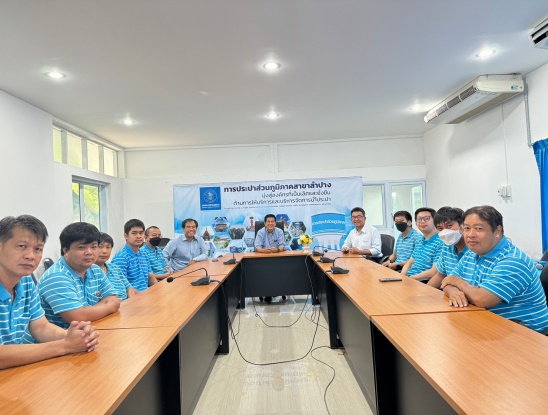 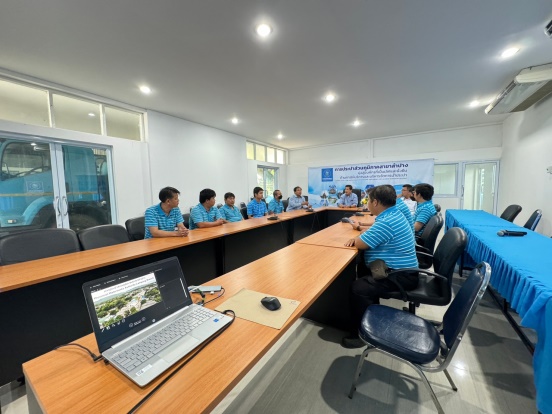 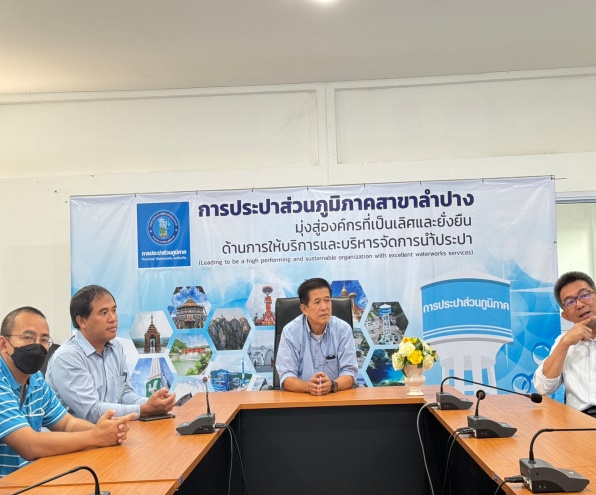 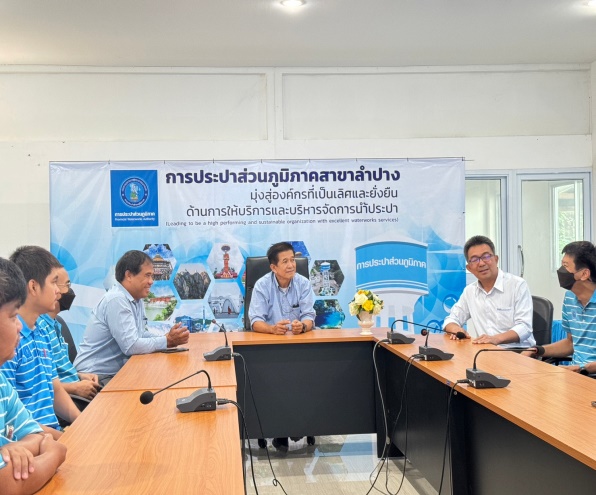 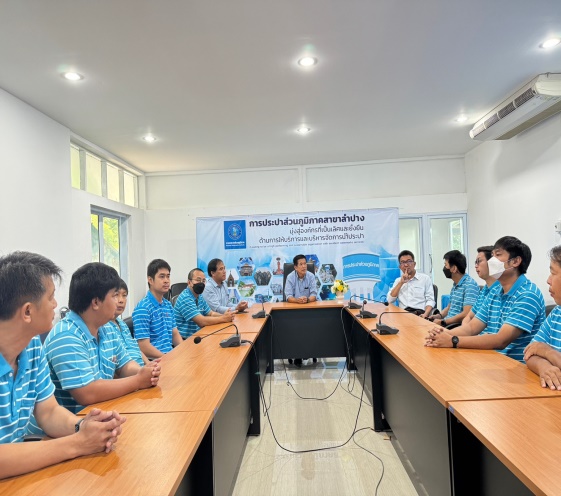 